品名一：双人课桌椅1200L×450W×780Hmm学生课桌椅规格：坐板前宽、后宽均为397前端后端需采用人体工学设计造型；
二、尺寸极限偏差：产品外形尺寸的极限偏差宽±2mm、深±2mm、高±1mm；
三、各部分使用材料：
1、桌面：桌面基材为E1 级高密度刨花板，密度大于0.76，双面贴0.7mm防火板(颜色白橡)，（带双面贴防火板小样，并做破坏检测，未带小样视为无效投标）其厚度16mm，四周采用模具控制与聚氨酯高温发泡一次成型，不带笔槽，带笔槽为无效投标，封边宽度不小于15mm。（未达封边参数视为无效投标）桌面尺寸极限偏差，宽±2mm，长±2mm。
2、桌斗：使用0.8mm 优质冷板采用一次冲压成型，桌斗净空为220mm，净深380mm，长度960mm，中间处加隔板。不接受负偏差。
3、桌面安装：桌面安装与钢架用半圆头马车螺杆、螺母固定处理；桌架管：45mm×25mm×1.5mm优质椭圆钢管，且两端禁止用钢板封死，采用一次炜弯成型形成4个桌脚，桌脚两侧采用45 mm×25 mm×1.5mm椭圆管焊接加固。桌面托架撑采用30×12×2.5×315 mm的角钢冲压而成，且角钢的所有角楞必须圆滑。桌斗与桌面固定点不少于9处。不接受负偏差。
4、座底套：采用优质工程聚丙防滑脚垫，防滑脚垫与连接件连接时，采用加热套接工艺或用自攻钉进行加固，防止脱落。397×357W×780H一、尺寸极限偏差：产品外形尺寸的极限偏差宽±2mm、深±2mm、高±1mm。
二、各部分使用材料：
1、靠背架：25mm×25mm×1.5mm优质方管一次炜弯成型。不接受负偏差。
2、椅脚：45mm×25mm×1.5mm优质椭圆钢管，且两端禁止用钢板封死，采用一次炜弯成型形成4个椅脚，椅脚间采用20 mm×20 mm×1.5mm椭圆管焊接加固。
3、椅架与靠背架之间采用焊接方式连接，焊点个数不少于4个，焊点宽，长度不低于20 mm.不接受负偏差。
4、椅面靠背板：E1 级高密度刨花板，密度大于0.76，双面贴0.7mm防火板，厚度为18mm;椅面坐板：E1 级高密度刨花板，密度大于0.76，单面贴0.7mm防火板，厚度为18mm，椅坐板规格：前宽、后宽均为397mm前端后端需采用人体工学设计造型，面深357mm，椅靠背规格为（400-377）L*170W。不接受负偏差。(颜色白橡)
5、椅面靠背板连接：采用不锈钢防退螺母、安全防刮伤。
6、座底套：采用优质工程聚丙防滑脚垫，防滑脚垫与连接件连接时，采用加热套接工艺或用自攻钉进行加固，防止脱落。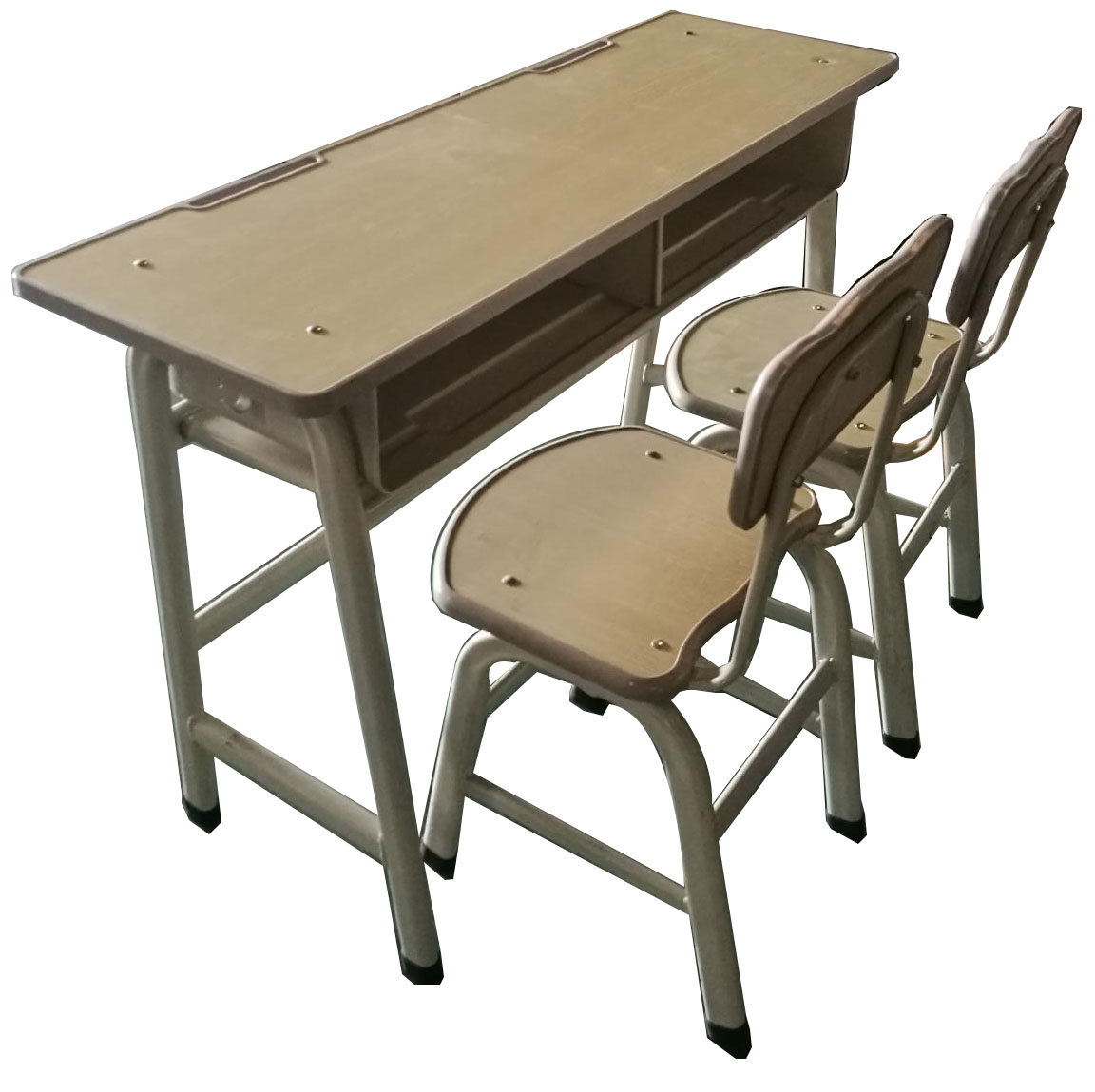 